Załącznik nr 4 do zarządzenia Rektora UG nr 12/R/21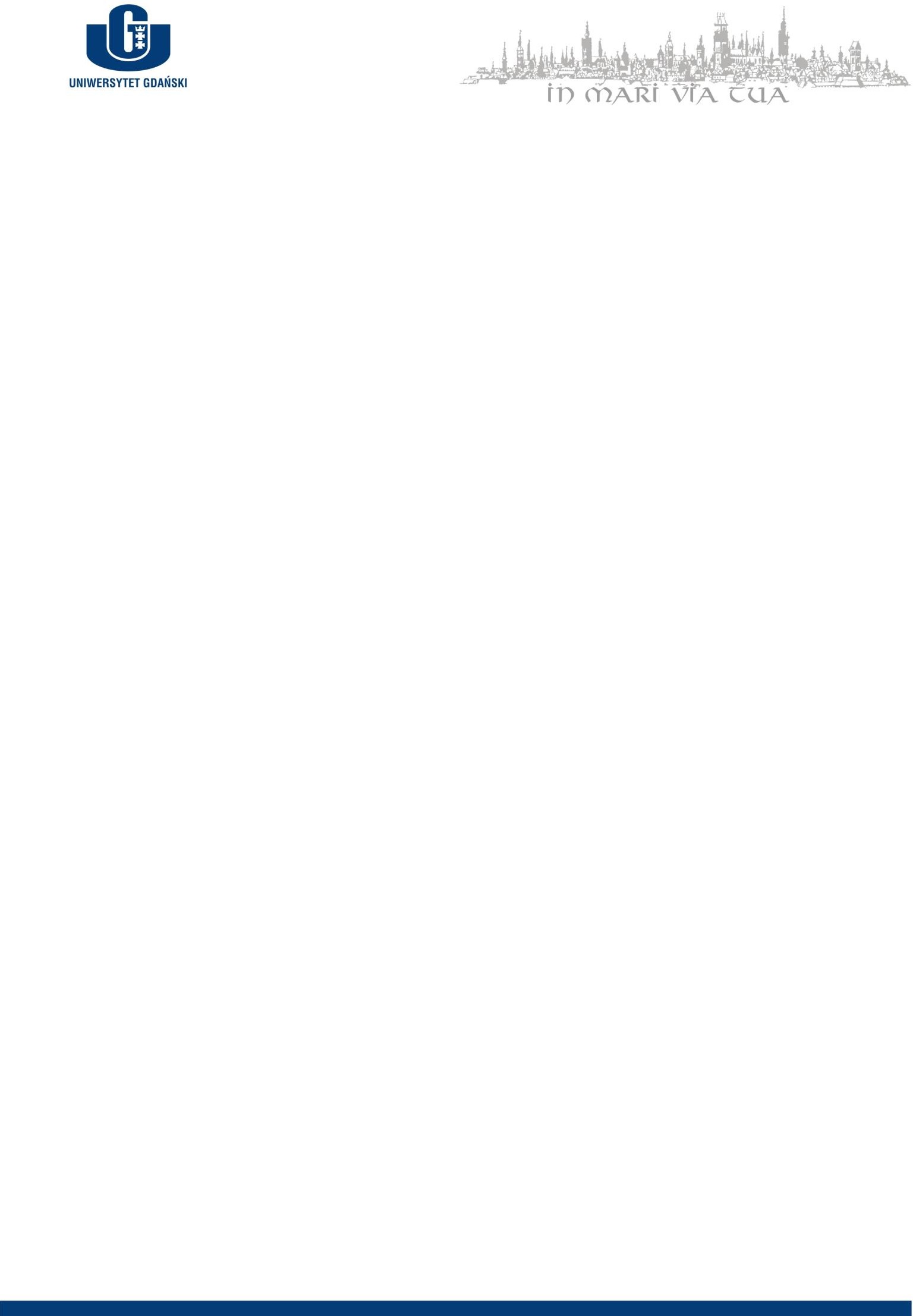 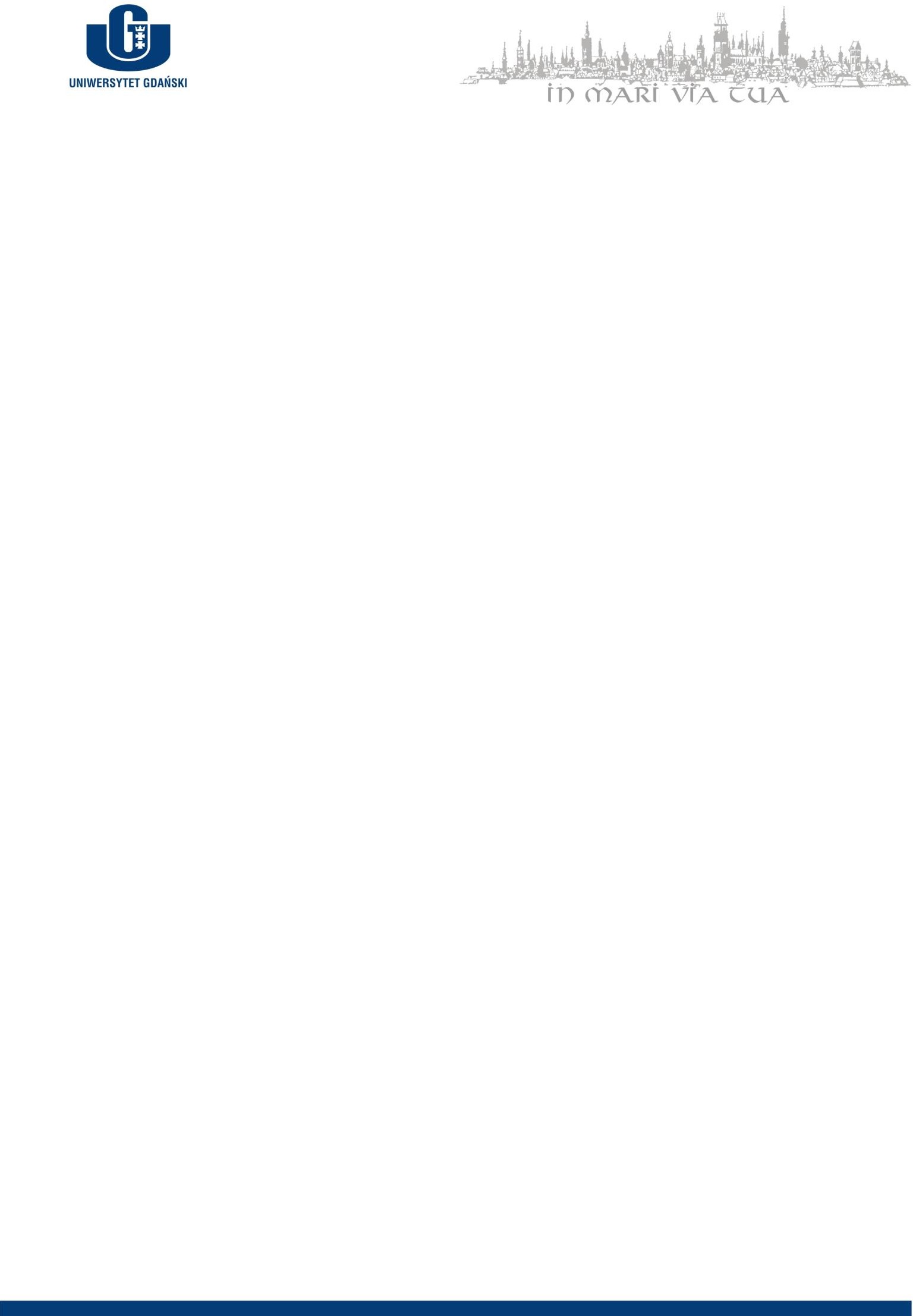 Gdańsk, dnia ……………………………………SKIEROWANIE NA PRAKTYKI ZAWODOWEDO POROZUMIENIA NR ………… / ………Niniejszym kieruję Panią / Pana ……………………………………………………………………………….(imię i nazwisko studentki/studenta)studentkę / studenta studiów pierwszego / drugiego stopnia studiów stacjonarnych / niestacjonarnych*na kierunku …………………………………………………………………………………………………..(nazwa kierunku studiów)na praktyki zawodowe odbywane w …………………………………………….……………………………………………………………………………………………………………………………………………..(nazwa i adres Zakładu Pracy)w terminie od ……………………………… do ………………………………w wymiarze …………………… godzin.Załącznik:- program praktyk……………………………					………………...……………………………(pieczątka i podpis prodziekana)					(podpis kierownika/opiekuna praktyk zawodowych*)*niewłaściwe skreślićKlauzula informacyjna dotycząca przetwarzania danych osobowych studentów w związku z procesem organizacji praktyk znajduje się na stronie internetowej Uniwersytetu Gdańskiego i w Portalu Studenta.